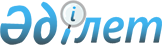 Қазақстан Республикасы Үкіметінің 2007 жылғы 11 маусымдағы N 483 қаулысына толықтыру мен өзгеріс енгізу туралы
					
			Күшін жойған
			
			
		
					Қазақстан Республикасы Үкіметінің 2008 жылғы 11 қыркүйектегі N 841 Қаулысы. Күші жойылды - Қазақстан Республикасы Үкіметінің 2015 жылғы 28 тамыздағы № 683 қаулысымен

      Ескерту. Күші жойылды - ҚР Үкіметінің 28.08.2015 № 683 қаулысымен.      Қазақстан Республикасының Үкіметі ҚАУЛЫ ЕТЕДІ: 

      1. "Республикалық мемлекеттік меншіктің кейбір мәселелері туралы" Қазақстан Республикасы Үкіметінің 2007 жылғы 11 маусымдағы N 483 қаулысына (Қазақстан Республикасының ПҮАЖ-ы, 2007 ж., N 19, 214-құжат) мынадай толықтыру мен өзгеріс енгізілсін: 

      1) көрсетілген қаулымен бекітілген жалпымемлекеттік міндеттерді орындау үшін қажетті мемлекет қатысатын акционерлік қоғамдардың (жауапкершілігі шектеулі серіктестіктердің) тізбесінде: 

      "Қазақстан Республикасы Ұлттық қауіпсіздік комитеті" деген бөлім: 

      мынадай мазмұндағы 16-1-жолмен толықтырылсын: 

      "16-1. "Нұрсат" акционерлік қоғамы 1,4 %"; 

      2) көрсетілген қаулымен бекітілген акцияларының мемлекеттік пакеттері (қатысу үлестері) бәсекелі ортаға берілуі тиіс акционерлік қоғамдардың (жауапкершілігі шектеулі серіктестіктердің) тізбесінде: 

      "Қазақстан Республикасы Ұлттық қауіпсіздік комитеті" деген бөлімде: 

      реттік нөмірі 7-жол алынып тасталсын. 

      2. Осы қаулы қол қойылған күнінен бастап қолданысқа енгізіледі.       Қазақстан Республикасының 

      Премьер-Министрі                                    К. Мәсімов 
					© 2012. Қазақстан Республикасы Әділет министрлігінің «Қазақстан Республикасының Заңнама және құқықтық ақпарат институты» ШЖҚ РМК
				